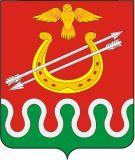 Администрация Боготольского районаКрасноярского краяПОСТАНОВЛЕНИЕг. Боготол«11» ноября 2016 года								№ 385-пОб утверждении Порядка разработки и утверждения, а также требования к составу и содержанию бюджетного прогноза Боготольского района на долгосрочный периодВ соответствии со статьей 170.1 Бюджетного кодекса Российской Федерации, пунктом 7 статьи 8 Положения о бюджетном процессе в Боготольском районе, утвержденного Решением Боготольского районного Совета депутатов от 10.11.2016 г № 9-61, Уставом Боготольского района, ПОСТАНОВЛЯЮ:1. Утвердить Порядок разработки и утверждения, а также требования к составу и содержанию бюджетного прогноза Боготольского района на долгосрочный период согласно приложению.2. Контроль за исполнением настоящего Постановления возложить на заместителя главы Боготольского района по финансово-экономическим вопросам Бакуневич Н.В.3. Опубликовать настоящее постановление в периодическом печатном издании «Официальный вестник Боготольского района» и разместить на официальном сайте Боготольского района в сети Интернет (http: // www.bogotol-r.ru/).4. Настоящее постановление вступает в силу в день, следующий за днем его официального опубликования (обнародования).Глава Боготольского района						А.В. Белов	Приложениек постановлению администрации Боготольского районаот 11.11.2016 г. № 385-пПорядок разработки и утверждения, а также требования к составу и содержанию бюджетного прогноза Боготольского района на долгосрочный период1. Настоящие Порядок разработки и утверждения, а также требования к составу и содержанию бюджетного прогноза Боготольского района определяют процедуру разработки и утверждения, период действия, требования к составу и содержанию бюджетного прогноза Боготольского района на долгосрочный период (далее – Бюджетный прогноз).2. Бюджетный прогноз разрабатывается и утверждается каждые три года на шесть и более лет.Разработка (разработка изменений) Бюджетного прогноза осуществляется Финансовым управлением администрации Боготольского района (далее – Финансовое управление) на основе прогноза (изменений прогноза) социально-экономического развития Боготольского района на долгосрочный период (далее – Долгосрочный прогноз). В Бюджетный прогноз могут быть внесены изменения без продления периода его действия.3. Проект Бюджетного прогноза (проект изменений Бюджетного прогноза), направляется в Боготольский районный Совет депутатов одновременно с проектом Решения Боготольского районного Совета депутатов о районном бюджете на очередной финансовый год и плановый период.4. Бюджетный прогноз включает:а) основные итоги бюджетной политики Боготольского района, условия формирования Бюджетного прогноза в текущем периоде; б) описание: параметров вариантов Долгосрочного прогноза и обоснования выбора варианта Долгосрочного прогноза в качестве базового для целей Бюджетного прогноза; основных сценарных условий, направлений развития налоговой, бюджетной и долговой политики и их основных показателей; основных характеристик районного бюджета с учетом выбранного сценария, а также показателей объема муниципального долга;в) цели, задачи, варианты и меры реализации долговой, налоговой и бюджетной политики в долгосрочном периоде и их описание;г) анализ основных рисков, возникающих в процессе реализации различных сценариев Бюджетного прогноза, а также их описание с характеристиками рискового события, пороговые значения, характеристики, последствия наступления риска, а также механизмы управления рисками;д) расходы на финансовое обеспечение реализации муниципальных программ Боготольского района на период их действия, а также прогноз расходов районного бюджета на осуществление непрограммных направлений деятельности.Бюджетный прогноз может включать иные параметры, необходимые для определения основных подходов к формированию бюджетной политики в долгосрочном периоде.5. В целях формирования Бюджетного прогноза (проекта изменений Бюджетного прогноза) Отдел экономики и планирования администрации Боготольского района (далее – Отдел экономики и планирования): в срок до 15 сентября текущего финансового года направляет в Финансовое управление параметры Долгосрочного прогноза (изменения Долгосрочного прогноза) и пояснительную записку к ним;в срок до 1 ноября текущего финансового года направляет в Финансовое управление уточненные параметры Долгосрочного прогноза (изменения Долгосрочного прогноза) и пояснительную записку к ним.6. Финансовое управление:в срок до 15 ноября текущего финансового года направляет в администрацию Боготольского района проект Бюджетного прогноза (проект изменений Бюджетного прогноза), в составе материалов к проекту Решения Боготольского районного Совета депутатов о районном бюджете на очередной финансовый год и плановый период;в срок, не превышающий одного месяца со дня официального опубликования Решения Боготольского районного Совета депутатов о районном бюджете на очередной финансовый год и плановый период, представляет в администрацию Боготольского района для рассмотрения и утверждения Бюджетный прогноз (проект изменений Бюджетного прогноза).7. Бюджетный прогноз (изменения Бюджетного прогноза) утверждается (утверждаются) администрацией Боготольского района в срок, не превышающий двух месяцев со дня официального опубликования Решения Боготольского районного Совета депутатов о районном бюджете на очередной финансовый год и плановый период.